ЧЕРКАСЬКА МІСЬКА РАДА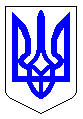 ЧЕРКАСЬКА МІСЬКА РАДАВИКОНАВЧИЙ КОМІТЕТРІШЕННЯВід 14.12.2018 № 1160Відповідно до Положення про Національну раду з питань безпечної життєдіяльності населення, затверджену постановою Кабінету Міністрів України від 15 вересня 1993 року № 733, ст.  Закону України «Про місцеве самоврядування в Україні», у зв’язку з кадровими змінами та службовою необхідністю виконавчий комітет Черкаської міської ради ВИРІШИВ:	. Внести зміни до рішення виконавчого комітету Черкаської міської ради від 18.09.2013 № 1010 «Про раду з питань безпечної життєдіяльності населення в м. Черкаси» та затвердити новий склад ради з питань безпечної життєдіяльності населення згідно з додатком.	2. Визнати таким, що втратило чинність рішення виконавчого комітету Черкаської міської ради від 17.04.2018 № 301 «Про внесення змін до рішення виконавчого комітету Черкаської міської ради від 18.09.2013 № 1010 «Про раду з питань безпечної життєдіяльності населення в м. Черкаси».	3. Контроль за виконанням рішення покласти на заступника голови з питань діяльності виконавчих органів ради Коломойця  І. А. Додаток ЗАТВЕРДЖЕНОрішення виконавчого комітету Черкаської міської радивід _____________ № ___________ Склад радиз питань безпечної життєдіяльності населення в м. ЧеркасиДиректор департаменту                                                                      О. І. Гудзенко  Про внесення змін до рішеннявиконавчого комітетуЧеркаської міської ради від 18.09.2013 № 1010«Про раду з питань безпечної життєдіяльності населення в м. Черкаси»Міський голова                                   А. В. БондаренкоКоломоєць Ігор Анатолійовичзаступник міського голови з питань діяльності виконавчих органів ради,голова радиГудзенкоОлегІвановичдиректор департаменту соціальної політики Черкаської міської ради,заступник голови радиОмельченко  ТетянаФедорівнаголовний спеціаліст відділу праці та соціального партнерства управління розвитку соціальної сфери департаменту соціальної політики Черкаської міської ради, секретар радиЧлени ради:Члени ради:Гетьман Надія Анатоліївназаступник директора департаменту охорони здоров’я та медичних послуг Черкаської міської радиКондратенкоЮлія Віталіївнаначальник відділу праці та соціального партнерства управління розвитку соціальної сфери департаменту соціальної політики Черкаської міської радиСтепко Євген Петровичначальник управління освіти департаменту освіти та гуманітарної політики Черкаської міської радиСаленко АндрійМиколайовичначальник управління цивільного захисту департаменту житлово-комунального комплексу Черкаської міської радиЗажерилоВікторСеменовичначальник Черкаського міського відділення Управління виконавчої дирекції Фонду соціального страхування України у Черкаській області (за згодою)ШтабратЮрійОлександровичСавенкоОльгаВолодимирівна заступник начальника Черкаського міськрайонноговідділу управління ДСНС України у Черкаській області (за згодою)начальник відділу державного нагляду за дотриманням     санітарного законодавства Черкаського міського управління Головного управління  Держпродспоживслужби в Черкаській області (за згодою)МащенкоВіталійВасильовичперший заступник начальника Управління Держпраці у Черкаській області (за згодою)Цикановський ВолодимирЛеонідовичстарший викладач кафедри безпеки життєдіяльності Черкаського державного технологічного університету  (за згодою)